Открытие Городского конкурса художественного творчества «И славим мы тот самый Май Победный»	3 апреля 2015 года на базе «Музейно - выставочного центра» проходило открытие Городского конкурса художественного творчества  «И славим мы тот самый Май Победный»,  среди творческих коллективов образовательных организаций города Когалыма.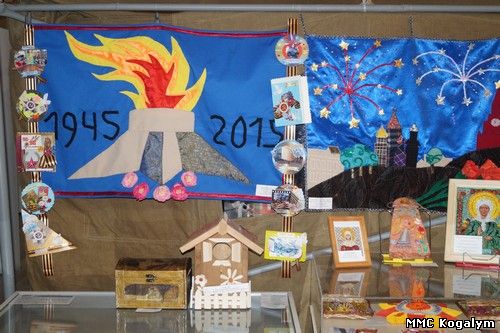 	Конкурс проводиться с 03.04.2015 по 28.04. 2015 г., в рамках декады детского творчества и празднования мероприятий, посвящённых 70 – летию Победы в Великой Отечественной войне с целью:выявлению талантливых детей города Когалыма;раскрытия творческого потенциала, популяризации различных видов и направлений декоративно – прикладного творчества;эстетического, нравственного и гражданско – патриотического воспитания подрастающего поколения.	29 апреля 2015 закрытие выставки, участников городского конкурса будут награждать грамотами управления образования Администрации города Когалыма за 1,2,3 место.Учитель технологии МАОУ «СШ№8»
Щепалина О.К.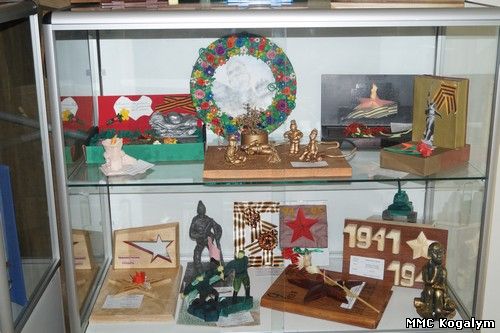 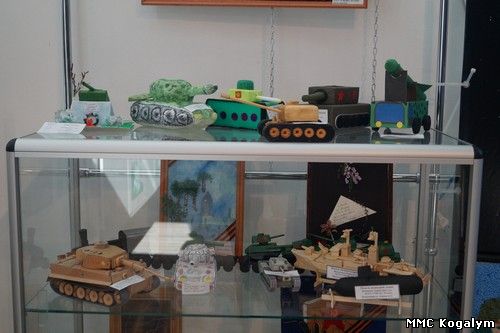 